Министерство образования и науки Хабаровского краяКраевое государственное автономное профессиональное  образовательное учреждение  «Хабаровский технологический колледж»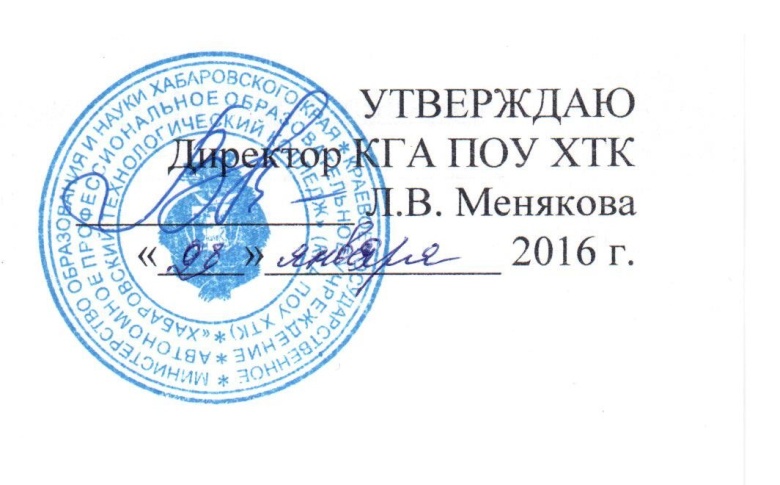 АННОТАЦИИ программ учебных дисциплин и профессиональных модулей программы подготовки специалистов среднего звенапо специальности43.02.03  Стилистика и искусство визажаАннотация к программе  учебной дисциплины ОГСЭ.01 «Основы философии»Аннотация к программе  учебной дисциплины ОГСЭ.02«История»Аннотация к рабочей программе учебной дисциплиныОГСЭ.03  «Психология общения»Аннотация к  программе учебной дисциплины  ОГСЭ.04 «Иностранный язык»Аннотация к  программе учебной дисциплины ОГСЭ.05«Физическая культура»Аннотация к  программе учебной дисциплины ОГСЭ.06 «Русский язык и культура речи»Аннотация к  программе учебной дисциплины  ОГСЭ.07«Деловая культура»Аннотация к  программе  учебной дисциплины ЕН.01«Информатика и информационно-коммуникационные технологии в профессиональной деятельности»Аннотация к  программе учебной дисциплины ОП. 01.  Сервисная ДеятельностьАннотация к  программе учебной дисциплины ОП. 02.Основы маркетинга и менеджмента  Аннотация к  программе учебной дисциплины  ОП.03 ПЛАСТИЧЕСКАЯ АНАТОМИЯАннотация к программе учебной  дисциплины  ОП. 04 РИСУНОК И ЖИВОПИСЬ       Аннотация к  программе учебной  дисциплиныОП. 05 ЦВЕТОВЕДЕНИЕАннотация к   программе дисциплины  ОП. 06.   основы композицииАннотация к  программе учебной дисциплины  ОП. 07.  эстетикаАннотация к программе учебной дисциплины ОП. 08 БЕЗОПАСНОСТЬ  ЖИЗНЕДЕЯТЕЛЬНОСТИАннотация к  программе учебной дисциплины  ОП. 09 ОСНОВЫ АНАТОМИИ И ФИЗИОЛОГИИ КОЖИ И ВОЛОСАннотация к  программе учебной дисциплины  ОП 10  Стандартизация, метрология и сертификацияАннотация к  программе учебной дисциплины ОП 11 Правовое обеспечение в профессиональной деятельностиПРОФЕССИОНАЛЬНЫЕ МОДУЛИАннотация к  программе профессионального  модуля  ПМ.01   КОРРЕКЦИЯ И ОКРАШИВАНИЕ БРОВЕЙ, ОКРАШИВАНИЕ РЕСНИЦМДК. 01.02.  Технология оформления бровей и ресниц   Аннотация к  программе профессионального модуля ПМ.02 Подбор причесок,  стрижек и их выполнение с учетом индивидуальных особенностей потребителейМДК 02.01.  ТЕХНОЛОГИЯ ПОСТИЖЁРНЫХ РАБОТМДК 02.02.   МОДЕЛИРОВАНИЕ И ХУДОЖЕСТВЕННОЕ ОФОРМЛЕНИЕ ПРИЧЕСКИАннотация к  программе профессионального модуля ПМ.03 Выполнение фейс-арта, боди-арта  МДК 03.01.    Технология фейс-арта и боди-артаМДК 03.02.     ОСНОВЫ ДЕКОРАТИВНОЙ КОСМЕТИКИ  МДК 03.03.  СОВРЕМЕННЫЕ ТЕХНОЛОГИИ ДИЗАЙНА ДЛЯ ОПТИМИЗАЦИИ УСЛУГ      МДК 03.04 « материаловедение и оборудование» Аннотация к программе профессионального модуля ПМ. 05  Выполнение работ по одной или нескольким профессиям рабочих, должностям служащихМДК 05.01.   МАНИКЮРШААннотация к программе  УП учебная практика ПП. Производственная практика    Обучение ведётся на русском языкеЦели освоения дисциплиныВ результате освоения дисциплины обучающийся должен уметь:-ориентироваться в наиболее общих философских проблемах бытия, познания, ценностей, свободы и смысла жизни как основе формирования культуры гражданина и будущего специалиста;-определить значение философии как отрасли культуры для формирования личности, гражданской позиции, профессиональных навыков;-сформулировать представление об истине и смысле жизни.В результате освоения дисциплины обучающийся должен знать:-	основные категории и понятия философии;-	роль философии в жизни человека и общества;-	основы философского учения о бытии;-	сущность процесса познания;-	основы научной, философской и религиозной картин мира;-	об условиях формирования личности, свободе и ответственности за сохранение жизни, культуры, окружающей среды;-	о социальных и этических проблемах, связанных с развитием и использованием достижений науки, техники и технологий.Место дисциплины в учебном плане Данная дисциплина обязательная для изучения общих гуманитарных и социально-экономических дисциплин, которая направлена на развитие у студентов мышления и навыков овладения культурным наследием человечества, на выработку у них собственной жизненной позиции и осмысленного, осознанного мировоззрения. Основной формой реализации программы по основам философии являются лекции.Формируемые компетенцииОК - 1 – 10 Содержание дисциплиныСтруктура курса состоит из 6 частей: 1.Основные вехи мировой философской мысли.2.Философия как учение о мире и человеке.3.Духовная жизнь человека.4.Философия и история.5.Философия и культура.6.Философия  глобальные проблемы современности.Историко-философский раздел включает в себя характеристику основных этапов истории западноевропейской философии, включая характеристику наиболее крупных философов и философских школ.В отделах онтологии и гносеологии раскрываются причины изменений представлений о мироустройстве, даются представления о сложности процесса познания мира и его противоречиях, учатся различать типы философских позиций в понимании мира.Философская антропология дает возможность научиться понимать причины изменений представлений о человеке, ориентироваться во множестве современных теорий личности, развить способности к пониманию другого человека.Аксиология и социальная философия дают общие философское понимания проблем современного общества и системы сложившихся ценностей, учат ориентироваться в социально-политических учениях, постигать диалектику общественно-исторического развития. Цели освоения дисциплиныВ результате освоения дисциплины обучающийся должен уметь:- ориентироваться в современной экономической, политической и культурной ситуации в России и мире;-выявлять взаимосвязь отечественных, региональных, мировых социально-экономических, политических  и культурных проблем в их историческом аспекте.В результате освоения дисциплины обучающийся должен знать:- основные направления развития ключевых регионов мира на рубеже веков (XX - XXI вв.);-сущность и причины локальных, региональных,  межгосударственных конфликтов в конце XX - начале  XXI в.;- основные процессы (интеграционные, поликультурные, миграционные и иные) политического и экономического развития ведущих государств и регионов мира;- назначение ООН, НАТО, ЕС и других организаций и основные направления их деятельности;- роль науки, культуры и религии в сохранении и укреплении национальных и государственных традиций;- содержание и назначение важнейших правовых и законодательных актов мирового и регионального значения.Место дисциплины вучебном планеМесто учебной дисциплины в структуре основной профессиональной образовательной программы: Общий гуманитарный и социально-экономический цикл. Основной формой реализации программы по истории являются лекции. Формируемые компетенцииОК -1, ОК-2, ОК-3, ОК- 4, ОК-5, ОК-6, ОК-7, ОК-8, ОК-9, ОК-10,11.Содержание дисциплины1.Вторая мировая война. Послевоенное десятилетие СССР в 1945-1991 годы. В разделе рассматривается Россия и мир в новейшее время, причины,  начало, особенности войны в Европе; Великая Отечественная война 1941-1945гг; основные военные операции Второй мировой войны.Изучение проблем послевоенного урегулирования на Парижской и Сан-Франциской конференциях.Экономическое развитие ведущих стран Запада в середине XX века. Научно-техническая революция, ее результаты.2. Советский Союз и страны Запада в 60-80 годы XX века. Раздел ориентирует на изучение новых тенденций во внешней политике Советского Союза,  выработку новых ориентиров во внешней политике.  Изучаются кризисные явления в развитии международных отношений.3. Современный мир. Освещены процесс становления нового конституционного строя в России, экономические реформы, антикризисные меры и рыночные преобразования. Дается понятие «Приватизация» государственной собственности. Прослеживается борьба с инфляцией 1992-1998гг. Криминализация и "теневизация" экономической жизни. Углубление конституционного кризиса 1993г. Исследуется  развитие политической системы, многопартийности, процесс принятия новой конституции, ее историческое значение. Освещены общественно-политическое развитие России в 1994-1996гг. Первые шаги гражданского общества.Цели освоения дисциплиныЦели освоения дисциплины:- научиться давать психологическую характеристику личности, ее направленности, темперамента, характера, способностей; научиться осознавать особенности взаимодействия людей в процессе общения и совместной деятельности; овладеть приемами, повышающими эффективность общения; В результате освоения дисциплины обучающийся должен уметь:  применять техники и приемы эффективного общения в профессиональной деятельности, использовать приемы саморегуляции поведения в процессе межличностного общения. Место дисциплины вучебном плане Место учебной дисциплины в структуре основной профессиональной образовательной программы: Общий гуманитарный и социально-экономический цикл.Формируемые компетенцииОК 2-6Содержание дисциплиныСодержание дисциплины охватывает изучение студентами следующих вопросов:  функции, виды и уровни общения, роли и ролевые ожидания в общении, правила слушания, ведения беседы, убеждения, причины, виды и способы разрешения конфликтов, основы  психологии и методы психологического познания человекаЦели освоения дисциплины- Развитие основ общения на иностранном языке: фонетика, лексика, фразеология, грамматика;- совершенствование  основ делового языка по специальности;- усвоение профессиональной  лексики, фразеологических оборотов и терминов;- овладение  техникой  перевода (со словарем) профессионально-ориентированных текстов;- профессиональное общение.Место дисциплины в учебном плане Данная дисциплина  относится к общему гуманитарному и социально-экономическому циклу.Изучение английского языка по данной программе направлено на достижение общеобразовательных, воспитательных и практических задач, на дальнейшее развитие иноязычной коммуникативной компетенции. Общеобразовательные задачи обучения направлены на развитие интеллектуальных способностей обучающихся, логического мышления, памяти; повышения общей культуры речи; расширение кругозора обучающихся, знаний о странах изучаемого языка; формирование у обучающихся навыков и умений самостоятельной работы, совместной работы в группах, умений общаться друг с другом в коллективе.Воспитательные задачи предполагают формирование и развитие личности обучающихся, их нравственно-эстетических качеств, мировоззрения, черт характера; отражают общую гуманистическую направленность образования и реализуются в процессе коллективного взаимодействия обучающихся, а также в педагогическом общении преподавателя и обучающихся. Формируемые компетенцииОК-1 – ОК- 9Содержание дисциплины1200-1400 лексических единиц и грамматический минимум, необходимый для чтения и перевода  (со словарём) текстов профессиональной направленности; различные виды речевой деятельности (устная. письменная, аудирование); источники профессиональной информации на иностранном языке; лексико-грамматические упражнения различного вида;тестовые и контрольные задания.Цели освоения дисциплиныобучающийся должен знать:- значение физической культуры в общекультурной и профессиональной подготовке студента;- социально-биологические основы физической культуры и спортаМесто дисциплины в учебном планеУчебная дисциплина «Физическая культура»  является частью общего гуманитарного и социально-экономического цикла дисциплинФормируемые компетенцииОК 2, 6, 3Содержание дисциплины-правила безопасности на занятиях по легкой атлетике, гимнастике, спортивным играм, лыжной подготовке и конькобежной подготовке- правила соревнований по изучаемым видам спорта и  историю развития их развития -основные элементы техники изучаемых двигательных действийЦели освоения дисциплинызакрепить  и  углубить знания, развить умения студентов по фонетике и графике, лексике и фразеологии, грамматике и правописанию; совершенствовать орфографическую и пунктуационную грамотность студентов; закрепить и расширить, знания студентов о тексте, одновременно совершенствуя их умения передавать содержание прочитанного и прослушанного текста в виде плана, тезисов, конспекта, реферата, доклада, а также самостоятельно строить текст; дать общие сведения о языке в соответствии с обязательным минимумом содержания среднего образования по русскому языку; обеспечить дальнейшее овладение функциональными стилями речи с одновременным  расширением знаний студентов о стилях, их признаках, правилах их использования; обеспечить практическое использование лингвистических знаний и умений на уроках литературы, полноценное восприятие студентами содержания литературного произведения через его художественно-языковую форму; способствовать развитию речи и мышления студентов на межпредметной основе, с учетом принципа профессиональной направленности преподавания общеобразовательных дисциплин. Место дисциплины в учебном плане Данная дисциплина  входит  в    общий гуманитарный и социально-экономический цикл вариативной части учебного плана. Формируемые компетенцииОбщая, коммуникативная, языковая, речевая, учебная, лингвистическая, ценностно-смысловаяСодержание дисциплиныРабочая программа знакомит с определенными понятиями и основными терминами, а главное - объясняет специфику речи в межличностных и общественных отношениях; рассказывает о разновидностях речи: устной и письменной, диалоге и монологе, функционально-смысловых типах речи и ее функциональных стилях.  особенностях ораторской речи, ее композиции и форме; логике, этике и эстетике речи, логическим и психологическим приемам полемики; профессиональном общении в деловой сфере (методика собеседования и проведения деловых встреч, совещаний, коммерческих переговоров, их этапах и т.д.); использование технических средств в социальных коммуникациях - телефаксов, электронной почты, компьютерных систем, переговорных устройств и особенностям выступления перед микрофоном и телевизионной камерой. Значительное место в программе занимают темы, связанные с культурой речевого общения и с оформлением служебной документации. Цели освоения дисциплиныЦелью изучения дисциплины является формирование навыков грамотной устной и письменной речи, навыков свободного пользования разнообразными языковыми средствами в различных ситуациях общения и, прежде всего, в профессиональной деятельности.Задачи дисциплины: формировать умение создавать устные и письменные речевые произведения разной стилевой принадлежности; познакомить с нормами современного русского литературного языка, коммуникативными качествами речи; повысить уровень практического владения современным русским литературным языком; познакомить с некоторыми приемами и методами устранения речевых ошибок на разных языковых уровнях; формировать представления об особенностях и законах публичных выступлений различных типов; воспитывать культуру общения.Место дисциплины в учебном планеКультура речи и деловое общение принадлежит к дисциплинам общегуманитарного и социально-экономического учебного цикла.Формируемые компетенцииРезультатом освоения учебной дисциплины является овладение общими (ОК) компетенциями по специальности 54.02.01 Дизайн (по отраслям):ОК 1. Понимать сущность и социальную значимость своей будущей профессии, проявлять к ней устойчивый интерес.ОК 2. Организовывать собственную деятельность, выбирать типовые методы и способы выполнения профессиональных задач, оценивать их эффективность и качествоОК 3. Принимать решения в стандартных и нестандартных ситуациях и нести за них ответственностьОК 4. Осуществлять поиск и использование информации, необходимой для эффективного выполнения профессиональных задач, профессионального и личностного развития.ОК 5. Использовать информационно-коммуникационные технологии в профессиональной деятельности.ОК 6. Работать в коллективе и команде, эффективно общаться с коллегами, руководством, потребителями.ОК 7. Брать на себя ответственность за работу членов команды (подчиненных), результат выполнения заданий.ОК 8. Самостоятельно определять задачи профессионального и личностного развития, заниматься самообразованием, осознанно планировать повышение квалификации.ОК 9. Ориентироваться в условиях частой смены технологий в профессиональной деятельности.Содержание дисциплиныДисциплина включает в себя следующие разделы: Предмет, цели и задачи курса. Язык и речь. Нормы русского языка (Фонетические и орфоэпические нормы. Орфографические нормы. Лексические и фразеологические нормы. Грамматические нормы и нормы словообразования. Морфологические нормы. Синтаксические нормы). Стили речи. Общение как социальное явление. Речевая культура как условие профессионального роста. Психологические основы общения. Конфликты в деловом общении. Особенности служебно-делового общения. Работа со служебной документацией.Цели освоения дисциплины•	использование  технологии сбора, размещения, хранения, накопления и преобразования данных в профессионально ориентированных информационных системах;•	применение  компьютерных и телекоммуникационных средств;•	использование в профессиональной деятельности различных видов программного обеспечения;•	применение различных возможностей Word (форматирование, рецензирование документа, создание и вставка графических объектов, таблиц, работа с формулами)•	применение различных возможностей Excel (создание таблиц, вставка основных функций, использование фильтров, раскрывающегося списка, построение диаграмм, рецензирование, доступ к документу)•   умение работать с программой Publisher, PowerPointМесто дисциплины в учебном планеВ структуре основной профессиональной образовательной программы: учебная дисциплина «Информационное обеспечение профессиональной деятельности» является  обязательным учебным предметом  по программе (ППКРС, ППССЗ) естественно –научного цикла.Формируемые компетенцииОК.2, ОК.3, ОК.4, ОК.5, ПК 4.2, ПК 4.3.Содержание дисциплиныПрограмма содержит теоретические часы и  лабораторные работы, задания для самостоятельного изучения материала. Рабочая программа составлена с учетом основных задач в области информационного обеспечения профессиональной деятельности. Предусмотрено изучение таких вопросов, как:-возможности текстового редактора Word-возможности Excel (создание таблиц, вставка основных функций, использование фильтров, раскрывающегося списка, построение диаграмм, рецензирование, доступ к документу)-возможности Publisher,PowerPoint. Цели освоения дисциплиныВ результате освоения дисциплины обучающийся должен уметь:- соблюдать в профессиональной деятельности правила обслуживания вввклиентов;- определять критерии качества услуг в профессиональной деятельности;- использовать различные средства делового общения;- управлять конфликтами и стрессами в процессе профессиональной вввдеятельности;знать:    - социальные предпосылки возникновения и развития сервисной пппдеятельности;- потребности человека и принципы их удовлетворения в деятельности пппорганизации сервиса;- виды сервисной деятельности;- сущность услуги как специфического продукта;- понятие «контактной зоны» как сферы реализации сервисной пппдеятельности;- организацию обслуживания потребителей услуг;- правила обслуживания населения;- способы и формы оказания услуг;- нормы и правила профессионального поведения и этикета;- этику взаимоотношений в трудовом коллективе, в общении с ппппотребителями;- критерии и составляющие качества услуг;- культуру обслуживания потребителей;- психологические особенности делового общения и его специфику в сфере пппобслуживания. Место дисциплины в учебном плане дисциплина входит в профессиональный цикл общепрофессиональных дисциплин основной профессиональной  образовательной программы  специальности  43.02.03 «Стилистика и искусство визажа»». Формируемые компетенцииОК – 2-6,   ПК1.3, 2.2-2.5, 3.1-,3.4,4.1-4.5Содержание дисциплиныСтруктура курса состоит из трех частей:   1 Организация сервисной деятельности 2 Психологические и этические составляющие культуры сервиса 3 Качество сервисных услугЦели освоения дисциплиныВ результате освоения дисциплины обучающийся Место дисциплины в учебном плане Пластическая анатомия  принадлежит к общепрофессиональным  дисциплинам  профессионального цикла Формируемые компетенции ОК 1-9,  ПК1.4, ПК 2.6,3.4,4.5Содержание дисциплиныСостоит из следующих разделов: Пластическая анатомия скелета человекаПластическая анатомия мышечной системы человекаОсновы учения о пропорциях фигуры человекаПластика и образЦели освоения дисциплиныВ результате освоения дисциплины обучающийся должен уметь:-  анализировать рынок услуг сферы красоты, продвигать профессиональные  услуги и товары, рассчитывать расход материалов и препаратов;В результате освоения дисциплины обучающийся должен знать:- основные маркетинговые  процессы, технологии продвижения услуг, основы управления организацииМесто дисциплины в учебном плане Пластическая анатомия  принадлежит к общепрофессиональным  дисциплинам  профессионального цикла Формируемые компетенции ОК 1-9 ПК1.2, ПК1.3, 2.2-2.5, 3.1-,3.4,4.1-4.5Содержание дисциплиныСостоит из следующих разделов: Маркетинговые  процессы,Виды технологий продвижения услуг,Расчет стоимости услуг,Основы управления организацииЦели освоения дисциплиныВ результате освоения дисциплины обучающийся должен уметь: выполнять графические, живописные и декоративные эскизы и зарисовки натюрмортов, фигуры и головы человека с натуры и по воображению.знать:основные законы, средства и приемы рисунка и живописи.Место дисциплины вучебном плане  дисциплина входит в профессиональный цикл общепрофессиональных дисциплин основной профессиональной  образовательной программы  специальности  43.02.03 «Стилистика и искусство визажа»». Формируемые компетенции ОК 1,2 ПК1.2, ПК1.3, 2.2-2.5, 3.2,3.3,4.2Содержание дисциплиныСостоит из следующих разделов:Натюрморт. Основы изобразительной грамоты.Изображение головы и лица человекаРисунок фигуры человека.Профессиональный эскиз.Цели освоения профессионального модуляСтудент должен знать основы цветоведения, цветовые контрасты, цветовые сочетания и цветотипы основные законы, средства и приемы рисунка и живописи.Место дисциплины в учебном плане дисциплина входит в профессиональный цикл общепрофессиональных дисциплин основной профессиональной  образовательной программы  специальности  43.02.03 «Стилистика и искусство визажа»». Формируемые компетенции   ОК 1,2 ПК1.2, ПК1.3, 2.2-2.5, 3.2,3.3,4.2Содержание профессионального модуля Состоит из следующих разделов:Основы цветоведения Изображение  человека по цветотипуЦели освоения дисциплиныВ результате освоения дисциплины обучающийся должен уметь:Выделять сюжетно-композиционный центрВыполнять сюжетно композиционные задания по темамзнать:правила, приемы, средства композициипередачу ритма, движения и покояпередачу симметрии и асимметрии в композицииосновы композиции фигуры человекаМесто дисциплины в учебном плане дисциплина входит в профессиональный цикл общепрофессиональных дисциплин основной профессиональной  образовательной программы  специальности  43.02.03 «Стилистика и искусство визажа»». Формируемые компетенции ОК 1,2 ПК1.2, ПК1.3, 2.2-2.5, 3.2,3.3,4.2Содержание дисциплиныСостоит из   разделов:  Общие сведения о композицииСвойства и качества композицииСредства композицииОбщие основы композиции в создании рисунков для макияжаЦели освоения дисциплины В результате освоения дисциплины обучающийся должен уметь:применять знания по эстетике при освоении профессиональных модулей и в профессиональной деятельности; знать: историю эстетики; место эстетики в системе современного философского и научного знания; основные категории эстетики; сущность и эстетические основы художественной деятельности, основные этапы художественного творчества; понятие «прикладная эстетика», характеристику ее видов; эстетику внешнего образа человека;Место дисциплины в учебном планедисциплина входит в профессиональный цикл общепрофессиональных дисциплин основной профессиональной  образовательной программы  специальности  43.02.03 «Стилистика и искусство визажа»». Формируемые компетенции ОК 1,2 ПК1.2, ПК1.3, 2.2-2.5, 3.2,3.3,4.2Содержание дисциплиныСостоит из следующих разделов:Эстетика как наукаИстория развития эстетики как науки и история художественных стилейКатегории эстетикиНравственное и эстетическое воспитаниеЦели освоения дисциплиныВ результате освоения учебной дисциплины обучающийся должен уметь:Организовывать и проводить мероприятия по защите работающих и населения негативных воздействий чрезвычайных ситуаций; Предпринимать профилактические меры для снижения уровня опасностей различных видов и их последствия в профессиональной деятельности и быту;Использовать средства индивидуальной и коллективной защиты от оружия массового поражения;Применять первичные средства пожаротушения;Ориентироваться в перечне военно-учетных специальностей и самостоятельно определять среди них родственные полученной специальности;Применять профессиональные знания в ходе исполнения обязанностей военной службы на воинских должностях в соответствии с полученной специальностью;Владеть способами бесконфликтного общения и саморегуляции в повседневной деятельности и экстремальных условиях военной службы;Оказывать первую помощь пострадавшим.знать:Принципы  обеспечения устойчивости объектов экономики, прогнозирования развития событий и оценки последствий при техногенных чрезвычайных ситуациях и стихийных явлениях, в том числе в условиях противодействия терроризму как серьезной национальной безопасности России;Основные виды потенциальных опасностей и их последствия в профессиональной деятельности и быту, принципы снижения вероятности их реализации;Основы военной службы и обороны государства;Задачи и основные мероприятия Гражданской обороны;Способы защиты населения от оружия массового поражения;Меры пожарной безопасности и правила безопасного поведения при пожаре;Организация и порядок призыва граждан на военную службу и поступления на нее в добровольном порядке;Основные виды вооружения, военной техники и специального снаряжения, состоящих на вооружении (оснащении) воинских подразделений, в которых имеются военно-учетные специальности, родственные специальностям СПО;Область применения получаемых профессиональных знаний при исполнении обязанностей военной службы;Порядок и правила оказания первой помощи пострадавшим Место дисциплины в учебном плане  Безопасность  жизнедеятельности   принадлежит к общепрофессиональным  дисциплинам  профессионального цикла.Формируемые компетенции ОК 01 - 09 ПК1.2, ПК1.3, 2.2-2.5, 3.2,3.3,4.2Содержание дисциплиныСостоит из следующих разделов: Чрезвычайные ситуации мирного и военного времени, организация защиты населенияОсновы военной службыОсновы медицинских знаний и здорового образа жизниЦели освоения дисциплины В результате освоения дисциплины обучающийся должен уметь:- анализировать состояние  и проводить обследование кожи, определять ее тип;- анализировать состояние  и проводить обследование структуры волос, плотности, направления роста волос, пигментации его по длине, диагностику типов волос, состояния структуры и пигментации волос;В результате освоения дисциплины обучающийся должен знать:- виды и типы волос;- особенности роста волос на голове;- основы анатомического строения кожи и волос, их структуру;-основные функции кожи, физиологию роста волос; основы пигментации волос;-виды пигмента волос, их свойства, взаимодействие с препаратами;-особенности воздействия парикмахерских услуг на кожу головы и волосы.Место дисциплины в учебном планеОсновы анатомии и физиологии кожи и волос  принадлежит к общепрофессиональным дисциплинам  профессионального цикла Формируемые компетенцииОК  01-09 ПК1.2, ПК1.3, 2.2-2.5, 3.2,3.3,4.2Содержание дисциплиныСостоит из следующих разделов: Строение кожи и волосОсновы физиологии кожи и волосЭлементарные основы биохимических процессов кожи и волосЦели освоения профессионального модуля В ходе освоения профессионального модуля должен:иметь практический опыт: - контроль качества выполняемых видов и парикмахерских услуг поэтапно и в целомуметь:изучать и анализировать потребителейсамостоятельно анализировать и изучать новые виды парикмахерских услуг и тенденций моды, используя различные источники профессиональной информации знать:показатели качества продукции(услуги);понятие конкуренции на рынке услуг и ее рольпути повышения качества услуг и обслуживанияактуальные тенденции и современные технологии в парикмахерском искусствесовременные направления моды в парикмахерском искусствеМесто профессионального модуля в учебном плане  дисциплина входит в профессиональный цикл общепрофессиональных  дисциплин основной профессиональной  образовательной программы  специальности  43.02.03 «Стилистика и искусство визажа»». Формируемые компетенцииОК 1- 9    ПК  3.1-3.3Содержание профессионального модуля Состоит из следующих разделов:Стандартизация Текстовая документация Маркировочные знаки Метрология СертификацииЦели освоения профессионального модуляПравовая подготовка к профессиональной деятельности.В результате изучения дисциплины студент должен знать: основные положения Конституции РФ;права и свободы человека и гражданин, механизмы их реализации;понятие правового регулирования в сфере профессиональной деятельности;законодательные акты и другие нормативные документы, регулирующие правоотношения в процессе профессиональной деятельности; организационно-правовые формы юридических лиц;правовое положение субъектов предпринимательской деятельности;права и обязанности работников в сфере профессиональной деятельности;порядок заключения трудового договора и основание его прекращения;правила оплаты труда;роль государственного регулирования в обеспечении занятости населения;право социальной защиты граждан;понятие дисциплинарной и материальной ответственности работника;виды административных правонарушений и административной ответственности;нормы защиты нарушенных прав и судебный порядок разрешения споров.Обучающийся должен уметь:использовать необходимые нормативно-правовые документы;защищать свои права в соответствии с гражданско-процессуальныи и трудовым законодательством;анализировать и оценивать результаты и последствия деятельности (бездействия) с правовой точки зрения.Место профессионального модуля в учебном плане общепрофессиональная  дисциплина  профессионального  цикла. Основной формой реализации программы являются теоретические и практические занятия.Формируемые компетенцииПК 1.1 – 4.4  ОК 1-9Содержание профессионального модуляПонятие правового регулирования профессиональной деятельности. Признаки предпринимательской деятельности. Виды источников права, регулирующих экономические отношения в РФ. Защита прав потребителей. Права потребителей в области защиты прав потребителей на надлежащее качество товаров (работ, услуг), на безопасность товара (работ, услуг), на информацию об изготовителе (исполнителе, продавце) и о товаре. Права потребителя в случае приобретения товара ненадлежащего качества. Ответственность изготовителя (исполнителя, продавца) за нарушение прав потребителей. Трудовое право. Административное право.МДК. 01.01.  Основы косметологии  Цели освоения профессионального модуляВ результате изучения профессионального модуля обучающийся должен:иметь практический опыт: организации подготовительных работ;коррекции и  окрашивания бровей, окрашивания ресниц;осуществления коррекции процедуры;уметь: организовывать рабочее место;выполнять подготовительные работы; выполнять демакияж лица, коррекцию и окрашивание бровей, окрашивание ресниц;осуществлять коррекцию процедуры;знать: санитарные правила и нормы (СанПиН), применяемые при оказании услуг по коррекции и окрашиванию бровей, окрашиванию ресниц;колористические типы внешности;состав и свойства профессиональных препаратов;типы аллергических реакций организма человека;способы оказания первой помощи при возникновении аллергической реакции;технологию демакияжа;технологию коррекции и окрашивания бровей;технологию окрашивания ресниц;нормы расхода препаратов, времени на выполнение работ;технологию коррекции процедуры;критерии оценки качества работМесто дисциплины в учебном плане Данная  дисциплина  в  структуре  образовательной программы  среднего  профессионального  образования:  цикл – профессиональные  модули.Формируемые  компетенцииОК 01- 10,  ПК 1.1 -1.5, Содержание профессионального модуля Состоит из следующих разделов: Анатомия и физиология кожи головыКосметические процедурыАппаратная косметологияЦели освоения профессионального модуляВ результате изучения профессионального модуля обучающийся должен:иметь практический опыт: организации подготовительных работ;коррекции и  окрашивания бровей, окрашивания ресниц;осуществления коррекции процедуры;уметь: организовывать рабочее место;выполнять подготовительные работы; выполнять демакияж лица, коррекцию и окрашивание бровей, окрашивание ресниц;осуществлять коррекцию процедуры;знать: санитарные правила и нормы (СанПиН), применяемые при оказании услуг по коррекции и окрашиванию бровей, окрашиванию ресниц;колористические типы внешности;состав и свойства профессиональных препаратов;типы аллергических реакций организма человека;способы оказания первой помощи при возникновении аллергической реакции;технологию демакияжа;технологию коррекции и окрашивания бровей;технологию окрашивания ресниц;нормы расхода препаратов, времени на выполнение работ;технологию коррекции процедуры;критерии оценки качества работМесто дисциплины в учебном плане Данная  дисциплина  в  структуре  образовательной программы  среднего  профессионального  образования:  цикл – профессиональные  модули.Формируемые  компетенцииОК 01- 10,  ПК 1.1 -1.5, Содержание профессионального модуля Состоит из следующих разделов:Архитектура бровейСанитарные правила устройства, оборудования и содержания  рабочего места мастераКоррекции бровейМакияж бровей и ресницДизайн бровей и ресницЦели освоения профессионального модуля Уметь:обеспечивать инфекционную безопасность потребителя и  исполнителя;соблюдать в профессиональной  деятельности правила обслуживания    клиентов;организовать рабочее место  по выполнению  парикмахерских  работ;обеспечить  технику безопасности профессиональной  деятельности;применять нормативную документацию по санитарно-эпидемической работе;выполнять дезинфекцию  и стерилизацию инструментов и контактной  зоны;анализировать состояние  и проводить обследование кожи, структуры волос, плотности, направления роста, пигментация по длине;применять нормативную и справочную литературу;применять материалы стайлинга, лосьоны, маски, красители, средства            профилактического ухода, средства для завивки  на продолжительное  времяс учетом норм расхода;заполнять диагностическую карточку  потребителя;предлагать спектр имеющихся услуг потребителям;объяснять  потребителям целесообразность рекомендуемого комплекса услуг, прогнозируя результат;знать: Инструкции по технике  безопасности;Требования к содержанию помещения и оборудования парикмахерских;Требования к условиям труда и обслуживания;Требования к личной гигиене персонала;Роль и свойства микроорганизмов, их  распространение и влияние на здоровье человека;Санитарно-эпидемические правила  и нормы содержания  дезинфекции и стерилизации,  инструменты и зоны обслуживания (контактной зоны);Основы анатомии и физиологии кожи и волос;Элементарные основы трихологии;Виды пигмента волос, их свойства, взаимодействие с технологическими  препаратами;Физиология,  особенности структуры и роста волос;Результаты воздействия инструментов и материалов на кожу  головы и волосы;Правила  и нормы  профессионального этикета;Особенности обеспечения безопасных  условий  труда в сфере профессиональной  деятельности;Место профессионального модуля в учебном плане  Относится к циклу профессиональных модулейФормируемые компетенцииОК 1-3,6,7,10    ПК 2.1- 2.6Содержание профессионального модуля Состоит из следующих разделов:Оборудование,  инструменты сырьё и материалы для постижёрных работКонструирование и изготовление постижёрных изделийЦели освоения профессионального модуля Уметь:обеспечивать инфекционную безопасность потребителя и  исполнителя;соблюдать в профессиональной  деятельности правила обслуживания    клиентов;организовать рабочее место  по выполнению  парикмахерских  работ;обеспечить  технику безопасности профессиональной  деятельности;применять нормативную документацию по санитарно-эпидемической работе;выполнять дезинфекцию  и стерилизацию инструментов и контактной  зоны;анализировать состояние  и проводить обследование кожи, структуры волос, плотности, направления роста, пигментация по длине;применять нормативную и справочную литературу;применять материалы стайлинга, лосьоны, маски, красители, средства            профилактического ухода, средства для завивки  на продолжительное  времяс учетом норм расхода;заполнять диагностическую карточку  потребителя;предлагать спектр имеющихся услуг потребителям;объяснять  потребителям целесообразность рекомендуемого комплекса услуг, прогнозируя результат; выполнять все технологические процедуры  в целом  и поэтапно:    профилактический  уход  за кожей головы   и волосами, классические и современные   виды стрижек, окрасок, завивок на продолжительное  время;знать: Инструкции по технике  безопасности;Требования к содержанию помещения и оборудования парикмахерских;Требования к условиям труда и обслуживания;Требования к личной гигиене персонала;Роль и свойства микроорганизмов, их  распространение и влияние на здоровье человека;Санитарно-эпидемические правила  и нормы содержания  дезинфекции и стерилизации,  инструменты и зоны обслуживания (контактной зоны);Основы анатомии и физиологии кожи и волос;Элементарные основы трихологии;Виды пигмента волос, их свойства, взаимодействие с технологическими  препаратами;Физиология,  особенности структуры и роста волос;Результаты воздействия инструментов и материалов на кожу  головы и волосы;Правила  и нормы  профессионального этикета;Особенности обеспечения безопасных  условий  труда в сфере профессиональной  деятельности;Состав и свойства материалов  для парикмахерских  работ по уходу  за волосами и кожей волосистой части головы, гигиенические  и профилактические средства декоративной косметики для волос.Выполнять и контролировать  все этапы  технологических процессов  парикмахерских услугМесто профессионального модуля в учебном плане  Относится к циклу профессиональных модулейФормируемые компетенцииОК 1-9    ПК 2.1- 2.5Содержание профессионального модуля Состоит из следующих разделов:Общие сведения о прическахОсновы моделирования  и художественного оформления прическиОсобенности моделирования причесок  конкретного назначенияЦели освоения профессионального модуля В результате изучения профессионального модуля обучающийся должен:иметь практический опыт:организации подготовительных работ;выполнения  фейс-арта,  боди-арта;осуществления коррекции услуги;уметь:организовывать рабочее место;организовывать подготовительные работы; пользоваться профессиональными инструментами;выполнять рисунки в различных художественных техниках;выполнять фейс-арт и боди-арт в различных техниках;знать: санитарные правила и нормы (СанПиН), применяемые при выполнении фейс-арта и боди-арта;историю искусства росписи  по телу;направления моды в области искусства росписи по телу;состав и свойства профессиональных препаратов;технологию фейс-арта;технологию боди-арта;нормы расхода препаратов,  времени на выполнение работ;критерии оценки качества работМесто профессионального модуля в учебном плане  Относится к циклу профессиональных модулейФормируемые компетенцииОК 1-9    ПК 3.1- 3.4Содержание профессионального модуля Состоит из следующих разделов:Теоретические основы фейс-арта и боди-артаТехника и технология фейс-арта, боди-артаЦели освоения профессионального модуля В результате изучения профессионального модуля обучающийся должен:иметь практический опыт:организации подготовительных работ; осуществления коррекции услуги;уметь:организовывать рабочее место;организовывать подготовительные работы; пользоваться профессиональными инструментами;выполнять рисунки в различных художественных техниках;знать: санитарные правила и нормы (СанПиН),   направления моды в области  декоративной косметикисостав и свойства профессиональных препаратов;технологию  макияжа;нормы расхода препаратов,  времени на выполнение работ;критерии оценки качества работМесто профессионального модуля в учебном плане  Относится к циклу профессиональных модулейФормируемые компетенцииОК 1-9    ПК 3.1- 3.4Содержание профессионального модуля Состоит из следующих разделов:Общие анатомические  сведенияДекоративная косметика и препараты для макияжаМакияж. Порядок его выполненияМоделирование лицаЦели освоения профессионального модуля В результате изучения профессионального модуля обучающийся должен:иметь практический опыт:организации подготовительных работ; осуществления коррекции услуги;уметь:организовывать рабочее место;организовывать подготовительные работы; пользоваться профессиональными инструментами;выполнять рисунки в различных художественных техниках;знать: санитарные правила и нормы (СанПиН),   направления моды в области  декоративной косметикисостав и свойства профессиональных препаратов;технологию  макияжа;нормы расхода препаратов,  времени на выполнение работ;критерии оценки качества работМесто профессионального модуля в учебном плане  Относится к циклу профессиональных модулейФормируемые компетенцииОК 1-9    ПК 3.1- 3.4Содержание профессионального модуля Состоит из следующих разделов:Дизайн как средство оптимизации и интенсификации профессиональной деятельностиДизайн в профессиональной деятельностиРаспределенные Интернет ресурсыЦели освоения дисциплиныВ результате освоения дисциплины обучающийся должен уметь:- применять материалы: шампуни, средства для оформления и закрепления прически, лосьоны, маки, красители, средства профилактического ухода, средства для завивки на продолжительное время с учетом норм расходов; знать:-  основные виды сырья и материалов парфюмерно-косметической промышленности;- основные физико-химические свойства различных видов сырья и материалов;-  состав и свойства материалов для парикмахерских работ: по уходу за волосами и волосистой части головы, гигиенические, профилактические и декоративные косметические средства для волос;Место дисциплины в учебном плане  Материаловедение принадлежит к общепрофессиональным дисциплинам  профессионального циклаФормируемые компетенции ОК1-9,  ПК 3.1- 3.4Содержание дисциплиныСостоит из следующих разделов:История развития парфюмерии и косметикиСырьевая база парфюмерно-косметической промышленностиЭстетическая косметологияПодбор косметических средствФизиотерапия и аппаратная косметологияЦели освоения профессионального модуля С целью овладения указанным видом профессиональной деятельности и соответствующими профессиональными компетенциями обучающийся в ходе освоения профессионального модуля должен:иметь практический опыт:проведения контроля безопасности и подготовки контактной зоны для оказания услуг маникюра;определения состояния кожи кистей, и ногтей потребителя и заполнение диагностических карт;формирование комплекса услуг маникюра в технологической последовательности;проведение консультаций потребителей по домашнему профилактическому уходу за кожей кистей и ногтями;уметь:применять нормативную документацию и выполнять дезинфекцию и стерилизацию инструментов и контактной зоны, обработку рук технолога и текущую уборку контактной зоны, обеспечивать инфекционную безопасность потребителя и исполнителя при оказании услуг маникюра;соблюдать правила техники безопасности при работе с оборудованием и инструментами во время выполнения всех видов маникюрных работ;организовать рабочее место мастера маникюра для выполнения маникюрных работ;проводить обследование поверхности кожных покровов на наличие противопоказаний для реализации услуг маникюра;заполнять диагностические карты;предлагать потребителям спектр имеющихся услуг маникюра;объяснять потребителю целесообразность рекомендуемого комплекса и программы услуг;выполнять все технологические процессы в целом и поэтапно: профилактический уход за кожей кистей и ногтями, классический маникюр  (детский, мужской и все виды современного), массаж кистей, после процедурный  уход;профессионально и доступно давать характеристику кожи и ногтей потребителей и рекомендации по домашнему профилактическому уходузнать:требования к содержанию помещений и оборудования кабинета маникюра;требования к условиям труда и обслуживания в кабинетах маникюра;требования к  личной гигиене персонала;санитарно-эпидемиологические правила и нормы содержания, дезинфекции и стерилизации инструментов и зоны обслуживания (контактной зоны)основы дерматологии;возрастные особенности состояния кожи кисти и ногтей;принципы воздействия технологических процессов маникюра на кожу и ногти;основные виды косметических средств по уходу за кожей кистей и ногтями;состав и свойства  вспомогательных материалов: салфеток косметических, тампонов целлюлозных, палочек и т.п.гигиенические и профилактические средства декоративной косметики для кожи кистей и ногтей;технология проведения маникюра в целом и поэтапно;основы художественного оформления ногтей;способы и средства профилактического ухода за кожей кистей и ногтями.Место профессионального модуля в учебном плане  Относится к циклу профессиональных модулейФормируемые компетенцииОК 1-9    ПК 1.1- 1.6 Содержание профессионального модуля Состоит из следующих разделов:Строение кисти рукЗаболевания ногтей и кожи рукСанитарные правила устройства, оборудования и содержания маникюрных кабинетовМаникюрное дело Цели освоения профессионального модуляВ результате освоения  обучающийся должениметь практический опыт: организации подготовительных работ;коррекции и  окрашивания бровей, окрашивания ресниц;организации подготовительных работ;выполнения салонного макияжа: дневного, офисного, свадебного, вечернего, возрастного (для женщин элегантного возраста), мужского, экспресс-макияжа;оказания консультационных  услуг по выполнению макияжа в домашних условиях;выполнения специфического макияжа: акварельного, подиумного, ретро-макияжа, макияжа для фото, для рекламного образа;выполнения грима для кино, театра и подиума;осуществления коррекции услугивыполнения  фейс-арта,  боди-арта;выполнения коллажей и эскизов художественного образа;применения  профессиональных инструментов;подбора прически, одежды, обуви, аксессуаров в соответствии с эскизом;выполнения визажных работ на основе индивидуального эскиза заказчика;организации деятельности подчиненных; уметь: организовывать рабочее место;организовывать  и выполнять подготовительные работы; выполнять демакияж лица, коррекцию и окрашивание бровей, окрашивание ресниц;осуществлять коррекцию процедуры;пользоваться профессиональными инструментами;выполнять демакияж лица, салонный и специфический макияж, грим;осуществлять коррекцию услугипользоваться профессиональными инструментами;выполнять рисунки в различных художественных техниках;выполнять фейс-арт и боди-арт в различных техниках;разрабатывать  концепцию образа,  выполнять эскиз (рисунок) образа заказчика; разрабатывать коллекции образов;выполнять макияж, фейс-арт, боди-арт, грим в различных техниках на основе индивидуального эскиза образа заказчика;подбирать прическу, одежду, обувь, аксессуары в соответствии с эскизом образа заказчика;работать с готовыми постижерными изделиями и изготавливать самостоятельно декоративные украшения; организовывать деятельность подчиненных;знать: санитарные правила и нормы (СанПиН), применяемые при оказании услуг по коррекции и окрашиванию бровей, окрашиванию ресниц; оказании услуг салонного и специфического макияжа; при выполнении фейс-арта и боди-арта;колористические типы внешности;состав и свойства профессиональных препаратов;типы аллергических реакций организма человека;способы оказания первой помощи при возникновении аллергической реакции;технологию демакияжа;технологию коррекции и окрашивания бровей;технологию окрашивания ресниц;нормы расхода препаратов, времени на выполнение работ;технологию коррекции процедуры;критерии оценки качества работисторию макияжа;направления моды в области визажного искусства;технологию салонного макияжа;технологию специфического макияжа;технологию грима;историю искусства росписи  по телу;направления моды в области искусства росписи по телу;технологию фейс-арта;технологию боди-арта;историю стилей в костюмах и прическах; средства изображения художественного образа;основы художественного проектирования образа;технологии демакияжа, салонного и специфического макияжа, грима;технологию работы с постижерными изделиями, декоративными элементами и украшениями из волос и сходных материалов Место профессионального модуля в учебном плане  Относится к циклу профессиональных модулейФормируемые компетенцииОК 1-9    ПК 1.1- 1.4, 2.1-2.6,3.1-3.4, 4.1-4.5Содержание профессионального модуля Состоит из следующих  видов практик  УП 01 Технология оформления бровей и ресницУП 02 МакияжУП 04 Основы моделирования прически и стрижкиПП01 Основы косметологииПП04 Стиль и профессиональный имидж